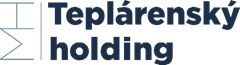 Obstarávateľ: MH Teplárenský holding, a.s., Turbínová 3, 831 04  BratislavaSÚŤAŽNÉ  PODKLADYPredmet zákazky: „Oprava 2ks vynášacích šnekov popola“Martin, 07/2024ČASŤ 1 - VŠEOBECNÉ INFORMÁCIEIdentifikácia obstarávateľaNázov a sídlo: MH Teplárenský holding, a.s., Turbínová 3, 831 04 Bratislava – mestská časť Nové Mesto (ďalej aj len MHTH)IČO: 36 211 541Predmet zákazkyPredmetom zákazky bude vykonanie diela „Oprava 2ks vynášacích šnekov popola“.Podrobnejšie vymedzenie predmetu zákazky tvorí časť 3 - Opis predmetu zákazky.      Typ zmluvyVýsledkom obstarávania bude uzatvorenie zmluvy/vystavenie objednávky.  Podrobné vymedzenie zmluvných podmienok tvorí samostatnú časť 5 - Obchodné podmienky.Miesto a termín realizácie predmetu zákazkyMiesto realizácie: MH Teplárenský holding, a.s. závod Martin, Robotnícka 17, 036 80 MartinTermín realizácie: do 15.9.2024Obhliadka miesta realizácie zákazky	Účastníkom sa odporúča vykonať obhliadku miesta realizácie zákazky, pre získanie všetkých informácií, potrebných na prípravu a spracovanie ponuky. Účastníci, ktorí prejavia záujem o vykonanie ohliadky miesta  realizácie zákazky, dostanú informácie u zodpovednej osoby obstarávateľa – Ing. Rastislav Košút, +421 907 338 876, rastislav.kosut@mhth.sk. Vysvetľovanie a doplnenie súťažných podkladov	V prípade potreby objasniť súťažné podklady, poskytovanie vysvetlení a iné dorozumievanie medzi obstarávateľom a účastníkmi, sa bude uskutočňovať písomnou formou – elektronicky prostredníctvom modulu „Zapečatené ponuky“.				Za včas doručenú požiadavku účastníka o vysvetlenie súťažných podkladov sa považuje požiadavka doručená v písomnej forme najneskôr 3 dni pred uplynutím lehoty na predkladanie ponúk. 		Ak je to nevyhnutné, obstarávateľ môže doplniť informácie uvedené v súťažných podkladoch, ktoré oznámi súčasne všetkým účastníkom najneskôr 2 dni pred lehotou na predkladanie ponúk.Obsah ponukyPonuka predložená účastníkom musí obsahovať nasledovné doklady a dokumenty preukazujúce splnenie podmienok účasti a požiadaviek obstarávateľa v súťaži:doklad o oprávnení podnikať, respektíve doklad o zapísaní v profesijnom zozname  vedenom profesijnou organizáciou. V predmete podnikania musí byť zapísaný predmet podnikania oprávňujúci účastníka poskytovať požadovaný predmet zákazky,minimálne dve referencie o úspešne realizovaných zákazkách, predmetom ktorých boli obdobné dodávky a práce ako sú požadované v tomto obstarávaní, za obdobie posledné 3 roky, s hodnotou každej zákazky minimálne 5 000 EUR bez DPH Požadované referencie budú obsahovať:obchodné meno a sídlo odberateľa, stručný opis predmetu zákazky,celkový finančný objem v € bez DPHrok realizácie (lehota realizácie),meno a priezvisko, telefónne číslo a email kontaktnej oprávnenej osoby odberateľa, u ktorej je možné si tieto údaje overiť,opis technického riešenia, s podrobnou kalkuláciou dodávok a prác,súhlas s obchodnými podmienkami uvedenými v časti 5 týchto súťažných podkladov.Účastník predloží požadované doklady elektronicky v systéme PROeBIZ.Predloženie ponuky	Účastník môže predložiť iba jednu ponuku. Účastníkom sa nepovoľuje predložiť variantné riešenie. Ak súčasťou ponuky bude aj variantné riešenie, toto nebude brané do úvahy.	Účastník predkladá ponuku elektronicky v module „Zapečatené ponuky“. V prípade ak účastník predloží ponuky iným spôsobom (napríklad poštovou zásielkou, osobne, e-mailom), nebude sa na jeho ponuku prihliadať.Termín predkladania ponúkLehota na predkladanie ponúk: 15.7.2024, 17:00 hod.Doplnenie, zmena a odvolanie ponukyÚčastník môže predloženú ponuku dodatočne doplniť, zmeniť alebo odvolať do uplynutia lehoty podľa bodu 9.Preskúmanie ponúk	Obstarávateľ preskúma, či všetky ponuky spĺňajú požiadavky obstarávateľa a rozhodne, či ponuka:obsahuje všetky náležitosti určené v bode 7 tejto časti súťažných podkladov,zodpovedá ďalším pokynom a  náležitostiam  uvedeným v týchto súťažných podkladoch a vo výzve k súťaži.	Platnou ponukou je ponuka, ktorá vyhovuje všetkým požiadavkám a špecifikáciám podľa týchto súťažných podkladov a výzvy k súťaži a zároveň neobsahuje žiadne obmedzenia alebo výhrady, ktoré sú v rozpore s uvedenými požiadavkami. Ostatné ponuky budú zo súťaže vylúčené.	Účastníkovi, ktorý nesplní podmienky účasti príp. požiadavky obstarávateľa,  obstarávateľ zašle elektronicky prostredníctvom modulu „Zapečatené ponuky“  oznámenie o vylúčení, s uvedením dôvodov vylúčenia ponuky.	Účastníkovi, ktorý splnil podmienky účasti a požiadavky obstarávateľa a nebol vylúčený, zašle elektronicky prostredníctvom modulu „Zapečatené ponuky“  obstarávateľ výzvu na účasť v elektronickej aukcii a pravidlá priebehu elektronickej aukcie (v prípade rozhodnutia o ďalšom pokračovaní súťaže).Vysvetľovanie ponúk	Obstarávateľ môže požiadať elektronicky prostredníctvom modulu „Zapečatené ponuky“ účastníkov o písomné vysvetlenie ponúk. Nesmie však vyzývať ani prijať ponuku účastníka na zmenu, ktorou by sa ponuka zvýhodnila.	Obstarávateľ vylúči ponuku účastníka z procesu vyhodnocovania:ak neuzná vysvetlenie návrhu ceny alebo vysvetlenie ponuky za dostatočné aleboak účastník neposkytne vysvetlenie návrhu ceny alebo vysvetlenie ponuky v lehote určenej obstarávateľom.	Účastník bude upovedomený o vylúčení jeho ponuky s uvedením dôvodu vylúčenia elektronicky prostredníctvom modulu „Zapečatené ponuky“.Vyhodnotenie ponúk	Obstarávateľ hodnotí tie ponuky, ktoré neboli podľa bodu 11 a 12 zo súťaže vylúčené. 	Pri vyhodnocovaní ponúk postupuje Obstarávateľ len podľa kritéria na vyhodnotenie ponúk   súťaže a spôsobom určeným v časti  2. Kritérium na vyhodnotenie ponúk.Platnosť ponukyLehota viazanosti ponúk je stanovená do 31.8.2024.Práva obstarávateľaObstarávateľ si vyhradzuje právo:v priebehu súťažnej lehoty zmeniť, spresniť, alebo doplniť podmienky zadania, a to písomne vo vzťahu k všetkým účastníkom rovnako, súťaž zrušiť, odmietnuť všetky ponuky a neuzavrieť zmluvu so žiadnym z účastníkov,ďalej rokovať s účastníkmi o ponukovej cene a ďalších podmienkach ponuky,ponuky vyhodnocovať v ďalších kolách; aj formou e-aukcie.ČASŤ 2 – KRITÉRIA NA VYHODNOTENIE PONÚKKomisia na vyhodnotenie ponúk porovná a vyhodnotí iba tie ponuky, ktoré sa pre účely týchto súťažných podkladov nepovažujú za neplatné.Jediným kritériom na vyhodnotenie ponúk je najnižšia cena za dodanie predmetu obstarávania vyjadrená  v eurách, s uvedením ceny bez DPH, vypočítaná podľa časti 4 - Spôsob určenia ceny. Poradie účastníkov sa určí porovnaním výšky navrhnutých ponukových cien. Úspešný bude ten účastník, ktorý požaduje za dodanie predmetu obstarávania najnižšiu cenu. ČASŤ 3 - OPIS PREDMETU ZÁKAZKYVynášacie šneky popola zabezpečujú priebežný odťah popola z fluidného lôžka kotla na ďalší dopravník a do zberného kontajnera. Teplota piesku s popolom z lôžka do cca 400°C.  Prevádzkou a množstvom odobratého materiálu dochádzalo k ich postunému opotrebeniu, zodratiu. Časť popola s pieskom počas prevádzky šnekov vypadáva na podlahu pod kotlom. Od rekonštrukcie kotla na biomasu neboli šneky opravované, je nutné vyspravenie opotrebených častí šnekov, upchávok.Požiadavky na predmet zákazky: materiál na nosnom hriadeli – oceľ čierna  16MO3,po obvode stredovej rúry obvarený šnekovnicou.  Výroba a uchytenie listov šnekovnice komplet  z Hardox (min. 400).  Tvrdosť min. 61 HRC, oteruvzdorný,listy šnekovnice privárané tvrdonávarovým zvarovacím drôtom s výslednou tvrdosťou návarovej vrstvy min. 61  HRC,úbytok materiálu na dosadacích plochách upchávok.  Nutné vyspravenie uloženia upchávok, opravu upchávok,odovzdanie dokumentácie skutočného vyhotovenia vo formátoch dwg, pdf,vyspravenie 2 ks vynášacích šnekov popola + upchávok podľa zadania,odvoz na opravu, dovoz šnekov do závodu MT,dodanie materiálových listov použitých materiálov,  atest mat.  EN 10204/3.1.Prílohou zadania je náčrt závitnice s uvedením orientačných rozmerov, domeranie na mieste realizácie.ČASŤ 4 - SPÔSOB URČENIA CENYÚčastník uvedie v ponuke podrobnú kalkuláciu dodávok a prác súvisiacich s realizáciou dodávky.Celková cena podľa súpisu položiek bude zahŕňať všetky náklady a výdavky, ktoré môžu súvisieť s úplnou realizáciou dodávky vrátane dopravných nákladov a ďalších nákladov súvisiacich s dodaním predmetu zákazky, t. j. licenčné poplatky, poistenie, poplatky za vybavenie certifikátov a osvedčení, resp. iných ciel a daní podľa Incoterms. Cena bude uvedená na parite: DDP Martin, bez DPH.ČASŤ 5 – OBCHODNÉ PODMIENKYZmluvné podmienky realizácie predmetu zákazky sú stanovené podľa prílohy -  "Všeobecné zmluvné podmienky pre nákup MHTH". Obstarávateľ uzavrie objednávku v lehote viazanosti ponúk.Cena je konečná, pričom sú v nej zahrnuté všetky náklady súvisiace s dodávkou objednaných materiálov resp. poskytnutím služieb objednávateľovi.typ zmluvného nastavenia alebo podmienkytyp zmluvného vzťahuobjednávka + VOPspôsob fakturácie poskytnutie plneniasplatnosť faktúry zo strany MHTH45 dnízálohové platbyNIEvýška fakturácie90 % pri odovzdaní a prevzatí (drobné vady a nedorobky) - zostatok po odstránenílehota na odstránenie drobných vád a nedorobkov30 dnízmluvná pokuta za neodovzdanie diela riadne a včas200 EUR za každý deň omeškania zmluvná pokuta - vady za omeškanie sa s odstránením drobných vád a nedorobkov (aj do lehoty na vykonanie diela a aj záručných vád)50 EUR za vadu a deň omeškaniazmluvná pokuta - (vady brániace užívaniu diela v záručnej dobe) - za jej neodstránenie200 EUR za každý deň omeškania garantované hodnoty podstatného charakteruN/Azmluvné pokuty BOZP podľa prílohy - Pravidlá BOZPnáhrada škody bez limitácie jej výškyN/Abanková záruka za záručnú dobuN/Abanková záruka za riadne vykonanie dielaN/Adĺžka trvania záručnej doby 24 mesiacov – technologická aj stavebná časť